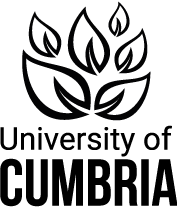 UNIVERSITY OF CUMBRIA

COURSEWORK REASSESSMENT REQUIREMENT Module Code: HPRO5002Module Title: Project Performance ManagementTutor: Richard MarshTitle of the item of work:  Online TestWordage: N/A – 90 minute online testDetails and Criteria: This assessment is an online test, lasting 1 hour 15 minutes. You will be asked a series of questions on the knowledge aspects of project performance management. There will be a mix of multiple choice questions and also short-written answer questions.This assessment is in two parts, the first part is a set of questions 1 to 22 that are a mixture of multiple-choice, true or false statements and short answers. Some of the multiple-choice questions have multiple correct answers a mark will be given for each correct answer, if however, you select an incorrect answer you can lose a mark, It is not possible to achieve less than zero marks on these questions. This section has 75 MarksThe second part of the assessment, question 23, is based on interpreting the data shown on a supplied dashboard and statement about a project. Your task is to identify how the project is progressing against the plan and any improvements or corrective actions that you can recommend. This section contributes 25 Marks.As this is a test there are correct and incorrect answers so your grade will be calculated as a percentage of the available marks that you have achieved.  There will be some manual marking involved in the short written answer questions, so this test will take longer to mark than other Blackboard tests you may have taken. Please apply the normal expectations in terms of receiving your grade and feedback, namely 20 working days from submission.The test will be available online in the Blackboard site for the module between Monday 31st July and Friday 11th August, you will have a single attempt at this assignment and it must be completed before 16:59 on Friday 11th August.SUBMISSION DATE AS PER STUDENT PORTAL(Please tick as appropriate below - must be completed)To be completed via the appropriate Blackboard site on or before 16:59 on 11th August 2023. Use the resubmission link in the assessment tab of the module.To be submitted through the Virtual Learning Environment (e.g., Blackboard) as detailed above, in accordance with instructions given by the course team.
